.Start the dance on the word "Love".Basic nightclub, Grape Vine ¼ L Turn, Pivot ¾ R Turn, Sidestep Forward(Restart here at wall 4 facing 12:00)Grape Vine, Cross, Sweep Cross ¼ R Turn, Diamond ¼ R Turn, Cross(Restart here at wall 8 facing 6:00)RF Backward, Scissor Step L, New York Step, Pivot ¾ R Turn, Full Turn LBend L Knee, Cross, Back, Back, Cross ¼ Turn R, Back, Back, Back Touch RRestart on wall 4 after 8 counts (12:00) and Wall 8 after 16 counts (6:00)Have Fun and EnjoyContact: Riky.linedance@gmail.comYou Look Perfect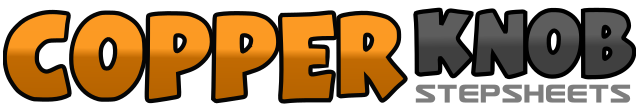 .......Count:32Wall:2Level:Improver.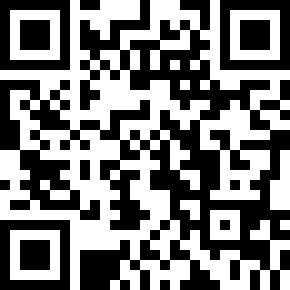 Choreographer:Lim Riky (INA) & Swany (INA) - February 2021Lim Riky (INA) & Swany (INA) - February 2021Lim Riky (INA) & Swany (INA) - February 2021Lim Riky (INA) & Swany (INA) - February 2021Lim Riky (INA) & Swany (INA) - February 2021.Music:Perfect Duet (with Beyoncé) - Ed SheeranPerfect Duet (with Beyoncé) - Ed SheeranPerfect Duet (with Beyoncé) - Ed SheeranPerfect Duet (with Beyoncé) - Ed SheeranPerfect Duet (with Beyoncé) - Ed Sheeran........1, 2&3Step RF Slightly to R, Step LF behind RF, RF in place, Step LF t o L.4&5Step RF Behind LF, Step LF ¼ L Turn, Step RF forward (9:00).6&7Step LF forward, Step RF ½ R Turn, Step LF ¼ R Turn (6:00).8&Close RF to LF side, Step LF Forward.1, 2&3Step RF Slightly to R, Step LF behind RF, Step RF to R, Cross LF over RF.4&5Sweep RF over LF, Step LF ¼ Turn Right, Step RF backward (9:00).6&7Step LF backward, Step RF ¼ Turn Right, Step LF forward (12:00).8&Cross RF over LF, Step LF backward.1, 2&3Step RF backward, Step LF to L, Close RF to LF, Cross LF over RF.4&5Step RF in place, Step LF to L Side, Cross RF over LF.6&7Step LF to L side, RF Turn ¼ Right, Step LF forward (3:00).8&1RF ½ Turn L, LF ½ Turn L, Step RF forward (3:00).2, 3Step LF to L bend the knee, Step RF on place (Sweep Yours R Hand Up).4&5Cross LF over RF, Step RF back, Step LF diagonal back.6&7Cross RF over LF, Step LF back ½ Turn R, Step RF diagonal back (6:00).8&Step LF backward, Touch RF to LF side.